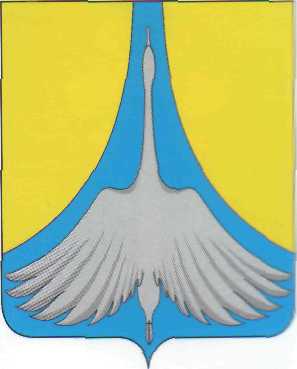    РОССИЙСКАЯ   ФЕДЕРАЦИЯ АДМИНИСТРАЦИИЯ  СИМСКОГО  ГОРОДСКОГО  ПОСЕЛЕНИЯАШИНСКОГО  МУНИЦИПАЛЬНОГО  РАЙОНА                                                         ЧЕЛЯБИНСКОЙ  ОБЛАСТИПОСТАНОВЛЕНИЕ     от  ___________2020 года   № _____О предоставлении разрешения на условно разрешенный вид использования земельного участка, адрес: Челябинская область, Ашинский район, г. Сим, ул. Железнодорожная, д. 62
        В соответствии со ст. ст. 5.1, 39 Градостроительного Кодекса Российской Федерации,  Федеральным законом от 06.10.2003г. № 131-ФЗ «Об общих принципах организации местного самоуправления в Российской Федерации», Корректировкой Генерального плана и Правил землепользования и застройки Симского городского поселения Ашинского муниципального района Челябинской области, утвержденной решением Совета депутатов Симского городского поселения № 285 от 29.07.2020г., на основании заключения комиссии по результатам общественных обсуждений от 26.10.2020г. по вопросу предоставления разрешения на условно разрешенный вид использования земельного участка,ПОСТАНОВЛЯЮ:1. Предоставить разрешение на условно разрешенный вид использования земельного участка, адрес: Челябинская область, Ашинский район, г. Сим, ул. Железнодорожная, д. 62, с кадастровым номером 74:03:0000000:2417, площадью 1044 кв. м, находящегося в аренде у гр. Шукис Евгения Игоревича, с разрешенного использования «для индивидуального жилищного строительства, для индивидуальной жилой застройки» на «ремонт автомобилей».2. Собственнику земельного участка обратиться в ФГБУ «ФКП Росреестра» по Челябинской области для внесения соответствующих изменений в характеристику земельного участка с кадастровым номером 74:03:0000000:2417, в части разрешённого использования в соответствии с настоящим постановлением. 3. Настоящее постановление подлежит опубликованию в печатном издании средств массовой информации и размещению на официальном сайте Симского городского поселения gorodsim.ru.4. Настоящее постановление вступает в силу со дня его официального опубликования.5. Контроль исполнения настоящего постановления возложить на председателя Комитета по управлению муниципальным имуществом и земельным отношениям Симского городского поселения А.С. Гаврилюк.Временно исполняющий полномочияглавы Симского городского поселения					        Р.Р. Гафаров